                                                  «Песни Великой Победы в рисунках»В честь празднования 75 – летия Победы в Великой Отечественной войне 1941 – 1945 гг., администрацией школы объявлен КОНКУРС РИСУНКОВ «ПЕСНИ ВЕЛИКОЙ ПОБЕДЫ В РИСУНКАХ!».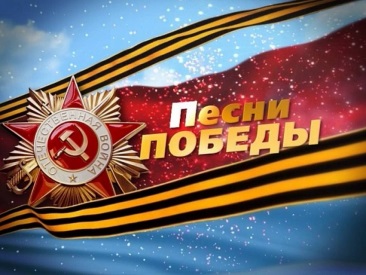 Цель - сохранение исторической памяти о проявленном в годы Великой Отечественной войны героизме и мужественности советских солдат, о самоотверженном труде советских граждан в тылу врага.Задачи:воспитание у подрастающего поколения чувства патриотизма и гордости за подвиги предков;формирование у детей интереса к истории России;реализация творческих способностей детей.В конкурсе принимают участие все учащиеся школы. Возрастные категории:1 – 4 классы;5 – 9 классы.По три победителя в каждой возрастной группе.Сроки проведения:1 этап – 27 – 30 апреля.2 этап – 1 – 3 мая, народное голосование в Viber, в группе «Школа». Итоги конкурса – 3 мая 2020 г.Требования к работам: Выполнение на листе форматом А4, любыми способами и материалами (акварель, гуашь, карандаш, фломастеры и др.).Победители и призёры будут награждаться грамотами.